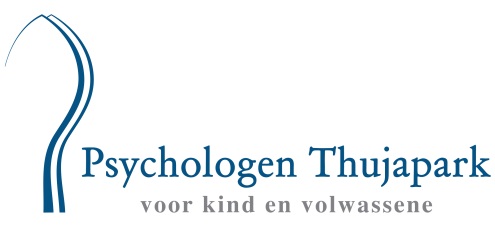 Rechten van de cliënt / wat te doen bij klachten Beuningen, januari 2018Het kan zijn dat u niet tevreden bent over de gang van zaken. Dat kan over van alles zijn: de diagnose, de behandeling / begeleiding, de manier waarop de behandelaar u benadert, een rekening, informatieverstrekking aan derden, de wijze waarop de behandelaar u bejegent, etc. Ik hoor dit dan graag snel van u en zal dan met u proberen tot een goede oplossing te komen.In het document cliënt informatie staan de algemene kaders en uw rechten.In mijn praktijk houd ik me aan de WGBO en de beroepsethiek voor psychologen. Daarin staan allerlei regels waar ik me aan moet houden en waar u mij op mag aanspreken. Mocht u niet tevreden zijn of een klacht hebben kunt u het volgende doen:Een gesprek met mij waarin u aangeeft waar u het niet mee eens bent of wat uw klacht is. Graag hoor ik dat van u. Ik zal hier goed naar luisteren, kritisch kijken naar mijn eigen handelen en met u zoeken naar een oplossing. Als u er met mij niet uitkomt, dan kunt u ook contact opnemen met een van de andere behandelaren op het Thujapark. De behandelaren zijn allen zelfstandig gevestigd en hebben een onderlinge samenwerking. Deze behandelaar zal u dan uitnodigen voor een gesprek over uw klacht, met u zoeken naar oplossingen en zonodig bemiddelen.Mocht u er niet uitkomen met mij of samen met een van de andere behandelaren kunt u overwegen uw klacht extern kenbaar te maken, bij een van de beroepsverenigingen of Inspectie voor de gezondheidszorg. U kunt overwegen een klacht in te dienen bij de inspectie voor de gezondheidszorg, NVO, 1nP, NIP, VVM . Ik  verstrek u hierover nadere informatie indien u dat wenst. Ik volg de nieuwste ontwikkelingen op het gebied van klachtenregelingen en ben bezig dit te vertalen naar het behandelkader van kinderen en jongeren. Dit betekent dat dit document in ontwikkeling is.Mocht u vragen of opmerkingen hebben, dan hoor ik dat graag.Els Misset-Overmars, Gz psycholoog voor kind en gezin.